Wenn Gott auf das Jahr 2012 zurückschaut…Gedanken zum JahresendeSchriftlesung: Matthäus-Evangelium 5, 1-12 (Paralleltext Lukas-Evangelium 6, 20-26)Als Jesus die Menschenmenge sah, stieg er auf einen Berg. Er setzte sich, seine Jünger versammelten sich um ihn, und er begann sie zu lehren. Er sagte: „Glücklich zu preisen sind die, die arm sind vor Gott; denn ihnen gehört das Himmelreich. Glücklich zu preisen sind die, die trauern; denn sie werden getröstet werden. Glücklich zu preisen sind die Sanftmütigen; denn sie werden die Erde als Besitz erhalten. Glücklich zu preisen sind die, die nach der Gerechtigkeit hungern und dürsten; denn sie werden satt werden. Glücklich zu preisen sind die Barmherzigen; denn sie werden Erbarmen finden. Glücklich zu preisen sind die, die ein reines Herz haben; denn sie werden Gott sehen. Glücklich zu preisen sind die, die Frieden stiften; denn sie werden Söhne Gottes genannt werden. Glücklich zu preisen sind die, die um der Gerechtigkeit willen verfolgt werden; denn ihnen gehört das Himmelreich. Glücklich zu preisen seid ihr, wenn man euch um meinetwillen beschimpft und verfolgt und euch zu Unrecht die schlimmsten Dinge nachsagt. Freut euch und jubelt! Denn im Himmel wartet eine grosse Belohnung auf euch. Genauso hat man ja vor euch schon die Propheten verfolgt.“ Matthäus 5, 1-12.Einleitende GedankenWofür wir Gott danken können, was er im Jahr 2012 in unserer Gemeinde getan hat:………………………………………………………………………………………………………………Wofür ich Gott danken kann, was er im Jahr 2012 in meinem Leben bewirkt hat:………………………………………………………………………………………………………………Wo möchte ich Gott im Jahr 2013 mehr Raum geben? ………………………………………………………freut er sich über Menschen, die vor Gott arm sind„Glücklich zu preisen sind die, die arm sind vor Gott; denn ihnen gehört das Himmelreich.“
Matthäus 5, 3.………………………………………………………………………………………………………………Bibelstellen zum Nachschlagen: Jesaja 57, 15; Jesaja 61, 1; Psalm 34, 19; Lukas 15, 7.10; Jakobus 2, 5…freut er sich über Menschen, die traurig sind„Glücklich zu preisen sind die, die trauern; denn sie werden getröstet werden.“ Matthäus 5, 4.………………………………………………………………………………………………………………Bibelstellen zum Nachschlagen: Jesaja 61, 2; Psalm 126, 5-6; Apostelgeschichte 20, 19.37; Apostelgeschichte 21, 13; ; 2. Korinther 2, 4; Römer 12, 15; Philipper 3, 18; Hebräer 5, 7; Offenbarung 7, 16-17; 21, 4…freut er sich über Menschen, die sanftmütig sind„Glücklich zu preisen sind die Sanftmütigen; denn sie werden die Erde als Besitz erhalten.“
Matthäus 5, 5.………………………………………………………………………………………………………………Bibelstellen zum Nachschlagen: Psalm 37, 7-11; Jesaja 60, 21; Matthäus 5, 38-42.44; Matthäus 11, 29; Römer 12, 14.21…freut er sich über Menschen, die sich nach Gerechtigkeit sehnen„Glücklich zu preisen sind die, die nach der Gerechtigkeit hungern und dürsten; denn sie werden satt werden.“ Matthäus 5, 6.………………………………………………………………………………………………………………Bibelstellen zum Nachschlagen: Jesaja 55, 1-2; Psalm 119, 123; Amos 8, 11; Lukas 18, 9-14; Johannes 6, 35; Offenbarung 7, 16; Offenbarung 21, 6…freut er sich über Menschen, die barmherzig sind„Glücklich zu preisen sind die Barmherzigen; denn sie werden Erbarmen finden.“ Matthäus 5, 7.………………………………………………………………………………………………………………Bibelstellen zum Nachschlagen: 3. Mose 19, 18; Psalm 41, 1-3; Sprüche 19, 17; Matthäus 6, 12; Matthäus 18, 33; ; Johannes 1, 16; Jakobus 2, 13…freut er sich über Menschen, die reine Herzen haben„Glücklich zu preisen sind die, die ein reines Herz haben; denn sie werden Gott sehen.“ Matthäus 5, 8.………………………………………………………………………………………………………………Bibelstellen zum Nachschlagen: Psalm 24, 3-4; 1. Timotheus 1, 5; 1. Johannes 1, 7; Johannes 3, 3…freut er sich über Menschen, die Frieden stiften„Glücklich zu preisen sind die, die Frieden stiften; denn sie werden Söhne Gottes genannt werden.“ Matthäus 5, 9. …………………………………………………………………………………Bibelstellen zum Nachschlagen: Römer 12, 18; Römer 15, 33; Römer 16, 20; Hebräer 12, 14; 1. Johannes 3, 1-2; Epheser 2, 15; Jakobus 3, 18…freut er sich über Menschen, die Verfolgung erleiden„Glücklich zu preisen sind die, die um der Gerechtigkeit willen verfolgt werden. Glücklich zu preisen seid ihr, wenn man euch um meinetwillen beschimpft und verfolgt und euch zu Unrecht die schlimmsten Dinge nachsagt.“ Matthäus 5, 10-11. ……………………………………………………………………………………………………………… „Freut euch und jubelt! Denn im Himmel wartet eine grosse Belohnung auf euch. Genauso hat man ja vor euch schon die Propheten verfolgt.“ Matthäus 5, 12. Bibelstellen zum Nachschlagen: Matthäus 10, 22; Matthäus 23, 34.37; Lukas 6, 22; Johannes 15, 18-20; Johannes 16, 1-3; Apostelgeschichte 5, 41; 2. Timotheus 3, 12; 1. Petrus 4, 12-14; Hebräer 11, 33-38…ist er traurig über jede Art von Bosheit und Ungerechtigkeit „Nichtsnutzige, heimtückische Menschen laufen umher und verbreiten Lügen. Sie zwinkern mit den Augen, um andere zu täuschen, und geben Zeichen mit den Händen oder Füssen. Ihr Herz ist falsch; immerzu schmieden sie böse Pläne und zetteln Streitereien an. Darum nehmen sie ein schreckliches Ende. Unerwartet wird das Verderben sie treffen und nichts wird es abwenden können. Sechs Dinge verabscheut der Herr und das siebte kann er erst recht nicht ausstehen: Überhebliche Augen, eine lügnerische Zunge, Hände, die schuldlose Menschen töten. Einen Kopf, der böse Pläne ausheckt, Füsse, die auf verbrecherischen Wegen laufen. Einen Zeugen, der nicht die Wahrheit sagt, und einen Menschen, der Brüder gegeneinander aufhetzt.“
Sprüche 6, 12-19.Schlussgedanke„Im Reich Gottes geht es nicht um Fragen des Essens und Trinkens, sondern um das, was der Heilige Geist bewirkt: Gerechtigkeit, Frieden und Freude.“ Römer 14, 17.„Freut euch und jubelt! Denn im Himmel wartet eine grosse Belohnung auf euch.“ Matthäus 5, 12.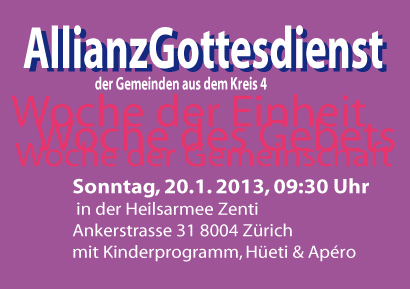 